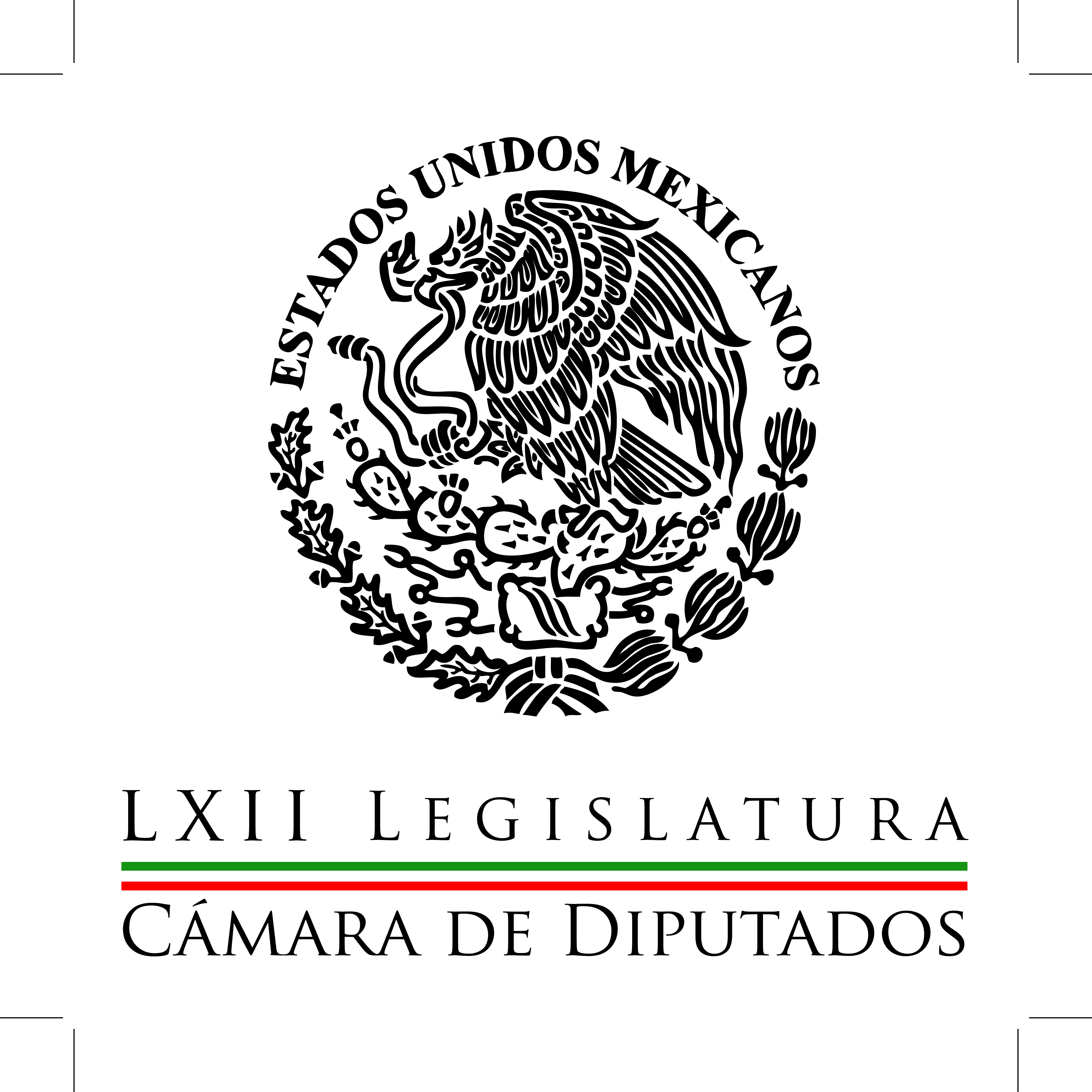 Carpeta InformativaPrimer CorteResumen: Manlio Fabio Beltrones: Labor histórica de la LXII Legislatura/Aspiraciones por la presidencia del PRIMiguel Alonso Raya, otro aspirante a dirigir el PRDArmando Ríos Piter: Modelo de las tribus ya no es atractivo para la sociedadCarolina Monroy. Para nosotros la opinión del Presidente es muy importanteINE presenta reglamento en materia de transparencia14 de agosto de 2015TEMA(S): Trabajo Legislativo FECHA: 14/08/15HORA: 08:06NOTICIERO: EnfoqueEMISIÓN: Primer CorteESTACION: 101.1 FMGRUPO: Radio Mil0Manlio Fabio Beltrones: Labor histórica de la LXII Legislatura/Aspiraciones por la presidencia del PRILeonardo Curzio (LC), conductor: Me enlazo ahora con Manlio Fabio Beltrones, usted lo sabe, diputado federal, presidente de la Jucopo y ahora candidato del PRI a ser su dirigente Nacional. Diputado Beltrones, ¿cómo está? Buenos días. Manlio Fabio Beltrones (MFB), diputado federal y candidato a la dirigencia nacional del PRI: Muy buenos días, Leonardo. Gusto en saludarle LC: El gusto es nuestro. Bueno, pues le pido que le cuente al auditorio cómo dejó la Junta de Coordinación Política, entiendo que entregó una memoria de gestión de la Legislatura que es un dogma, digamos, un gesto inédito. MFB: Sí, Leonardo. Como nunca antes, procuramos que este último año de gestión, que fue el que a mí me correspondió, contara con una memoria, libro blanco, que fuera donde se encontraran todos los documentos de la gestión, del uso de los recursos por parte de la Cámara de Diputados en los tres años en donde tuvimos nosotros la responsabilidad de manejarlos. De tal suerte que esto se pueda volver en el futuro una costumbre. LC: Sí, es por supuesto un precedente interesante de una Legislatura, Manlio Fabio, que hizo historia. MFB: Sí, cómo no, Leonardo. Creo que como nunca esta Legislatura pudo llevar a cabo reformas de fondo, llamadas coloquialmente estructurales, que dejan un México en el Siglo XXI de carácter moderno. LC: Sí, una serie de reformas, efectivamente, que cambiaron absolutamente, pues bueno, no todo, pero muchos ámbitos de la vida nacional. El tema ahora, como dirigente nacional del PRI, será que estas reformas se cristalicen y que los gobiernos, efectivamente, rindan los frutos que de ellos se espera. MFB: Sí. Y por eso es que yo he decidido el participar dentro del PRI buscando la presidencia de ese partido que mucho tiene que ver en la elaboración de las reformas, porque de lo que se trata de aquí en adelante es de que las reformas rindan frutos, den resultados y esos resultados los perciba la gente y la gente tenga entonces mejores beneficios que los que hasta ahora ha recibido. Porque las reformas se hicieron para la gente, no se hicieron nada más para modernizar a México, lo que pensamos siempre es: "¿Le sirve a la gente? ¿Genera crecimiento económico? ¿El crecimiento económico trae empleo? ¿El empleo trae lucha contra la desigualdad? Entonces son buenas para México". LC: Sí. Dígame una cosa, a usted le ha tocado estar, por supuesto, en el Revolucionario Institucional en la duras y en las "maduras", cuando era, digamos, el partido dominante, le ha tocado estar en la oposición en distintas etapas o capítulos de la historia de su partido. Ahora en esta segunda alternancia y en el papel que ahora tiene, Manlio Fabio Beltrones, ¿cuál es la función del PRI o cómo concibe el candidato a dirigirlo la función del PRI en el sistema de partidos? MFB: Leonardo, mucho lo he pensado y tú has hecho una pregunta de lo que yo he hecho mi repaso de vida. He estado en un partido, el partido dominante, como también trabajé en un gobierno pues que era con un ejercicio único, después pasé a la oposición y ahora la segunda alternancia. Hoy me toca ver el destino de un partido político que debe de tirar al bote de basura todos los candados que tiene para invitar a la ciudadanía a participar más. Vamos, no es que no premiemos a la militancia, a los fieles seguidores, sino que está probado que hoy en día, ningún partido por sí sólo es capaz de ganar elecciones, pero sin los partidos es más difícil hacerlo, por eso tiene que abrirse y abrirse a los mejores cuadros, a los mejores cuadros jóvenes que vayan asimilándose y quieran participar.LC: Sí. ¿Cómo mantener un diálogo, Manlio Fabio Beltrones, con un PRI que ha tenido, y tendrá efectivamente, la próxima Legislatura mayoría, pero perdió en las principales zonas urbanas y no conquistó el corazón de los jóvenes? MFB: Bueno, pues ése es un tema de modernidad, es un tema incluso digital, es un tema de causas, y es un asunto que habremos de revisar muy bien para cómo nos acercamos con todo este cuerpo social, que todavía no nos da su confianza, pero que también se la niega a otros eh. LC: Ya. Sí, sí se la niega a otros. Digamos, el camino de transitar por el Verde para llegar a esos electorados, ¿le parece el apropiado? ¿Cree usted que en el futuro pueda haber una relación orgánica mayor entre las dos fuerzas políticas o el PRI debe encontrar su vía? MFB: Yo estoy seguro que debe ser directamente el PRI quien deba de encontrar esa fórmula para acercarse con los jóvenes, sin descuidar sus alianzas electorales. LC: Bien. Hay en su historia, por supuesto, si me permite dividirla así, tres grandes capítulos de relación con el presidente Peña Nieto, primero como candidatos, usted fue señalado como precandidato en el momento en el cual también Peña Nieto lo era y se dio una relación de enorme respeto y usted acabó apoyando al candidato Peña; después el presidente Peña y usted coordinador de la mayoría en San Lázaro, una relación funcional que aterriza con estas reformas que ya comentábamos. ¿Cómo se va a dar en este tercer capítulo la relación Manlio Fabio Beltrones-Enrique Peña Nieto? MFB: Para que las reformas tengan resultados, los resultados de los que estamos hablando, que perciba la gente, el PRI tiene que estar en constante diálogo con el Gobierno, porque hoy le toca al Gobierno operarlas. El PRI es el partido en el Gobierno, pero no es el Gobierno en sí mismo, debe estar lo suficientemente cerca para estar opinando alrededor de lo que está viendo, de su sensibilidad sobre las cosas. De tal suerte que nadie se debe extrañar de que yo haga las consultas que sean necesarias con el Presidente de la República y opine cuantas veces también sea necesario sobre lo que veo que está sucediendo y que le interesa a los priistas. De tal suerte que mi relación de respeto y amistad con el Presidente de la República no la voy a perder. LC: Porque en los dos capítulos anteriores que mencionaba, dicho sea así de manera muy esquemática, Manlio Fabio Beltrones garantizaba una autonomía operativa, digo, por el peso político que usted tiene. En este caso el presidente del PRI tendrá autonomía funcional, de criterio para todas las decisiones que competan a la dirigencia del partido y no tengan que tomarse en el escritorio de Los Pinos. MFB: Sin lugar a duda. Eso lo he platicado con el mismo Presidente de la República. El Presidente de la República, cuando conversé sobre mi decisión de ir a competir por la presidencia del PRI, además del gusto que me mostró, conversó conmigo de la importancia de que el PRI hiciera su trabajo y apoyara al Gobierno para que hiciera el suyo. LC: Él entiende que usted tiene su funcionalidad. ¿Le planteó en ese momento que Carolina Monroy iría como secretaria general? MFB: No, lo hice al revés. Para mí es muy importante que en el Comité Ejecutivo Nacional participe un cuadro político tan sólido como Carolina Monroy, ¿por qué? Porque pertenece a un estado señero, primero, es el que más votos aporta a una elección, y segundo, es el estado del Presidente de la República. LC: O sea, no la siente como una cuña. MFB: No, no, la siento como una amiga, y vieras que funcional es, que madurez tiene y trabajadora.LC: Ya. En términos, digamos, organizativos, el PRI tiene una tarea enorme, vienen un montón de elecciones, ¿va a hacer Manlio Fabio Beltrones, además, un trabajo teórico, una discusión, digamos, ideológica sobre a dónde va el Revolucionario Institucional? MFB: Habremos de apoyarnos mucho en una renovada fundación para poder acercarnos a lo que debe de estar siempre, a lo que nunca nos debimos haber alejado, a los grupos de intelectuales y académicos que son la fortaleza de las ideas de una institución política. LC: ¿El PRI, en su persona, seguirá trabajando en esta idea de seguir reformando el Estado? Un tema que usted ha impulsado desde las distintas trincheras legislativas donde ha estado; es decir, esta idea de repensar, por ejemplo, Manlio Fabio, cómo funciona nuestra Federación, la debilidad de los gobiernos locales, etcétera, es decir, ¿ese tema lo seguirá impulsando desde la trinchera de la presidencia del PRI o los temas operativos emplearán buena parte de su día? MFB: No, tendremos tiempo para las dos, es un asunto de vida de los partidos políticos el mejorar la gobernabilidad de México, y eso solamente se puede hacer sin quitar la vista sobre lo que es el futuro del Estado Mexicano. LC: Porque sí preocupa que estados como Guerrero, como Michoacán, Tamaulipas y, bueno, podría citar varios más, tengan los problemas de gobernabilidad y sea básicamente un tema funcional, Manlio Fabio. MFB: Sí, y debe ser más que voluntarioso, porque el voluntarismo no te acerca a la solución; yo estaba viendo a mi amigo, hoy gobernador electo de Michoacán, Silvano Aureoles, con una convocatoria, voluntariosa a que le den nombres de la sociedad, incluso se dirigió a distintos personajes de la vida política, y algunas respuestas de varios de ellos, entre éstos Andrés Manuel López Obrador, como siempre a su estilo, mandó al diablo a las instituciones. Debe ser más integral, ¿no? debe ser más constitucional, obligatorio, con esencia y con legislaciones específicas, para que nadie se atreva a hacer de esto simplemente su magnífica buena o mala idea. LC: Sí, porque, digamos, la situación que vive el gobierno de Peña Nieto es como contradictoria. Por un lado, gana las elecciones del 7 de junio; y por otro lado, Manlio Fabio, usted lo palpa, el ánimo del país está muy bajo. MFB: Porque todavía no están dándose todos los resultados que nosotros estamos esperando de las reformas, y dos, obviamente el panorama financiero-.conómico mundial no es muy halagüeño, y a México le afecta. LC: ¿Siente usted que en estos días, ahora que se acerca el informe, el Presidente tiene que dar un cambio de rumbo? Obviamente se especula mucho del cambio de Gabinete; ¿no sé cómo vea usted esos dos frentes?MFB: Yo más bien espero, y más bien estoy seguro, que el Presidente replanteará los próximos tres años de su Gobierno, lo que coloquialmente se llama un relanzamiento. LC: El Peña Dos, le llaman, ¿no? MFB: Así es. LC: ¿Espera usted, digamos, un cambio en la forma en que el Gobierno se relaciona con los ciudadanos a partir de esta nueva circunstancia? MFB: Sí, y confío en que tengan mejor esfuerzo todavía por conversar, escuchar, y a través de ello decidir en el futuro. LC: ¿Cómo siente el ambiente de sus correligionarios? ¿Cómo reciben a Manlio Fabio Beltrones y también cómo lo ha recibido la prensa? Algunos dicen que es prácticamente usted el vicepresidente de este país; que con, digamos, su postulación, hay un cambio en los equilibrios de fuerzas políticas en el país, ¿cómo recibe esto? MFB: Ha habido mucho entusiasmo  dentro del PRI por esta nueva etapa de legalidad en la que se podrá elegir una nueva dirigencia y nosotros también estamos muy contentos, Carolina y yo, de poder hacer planteamientos hacia el futuro en apoyo al Gobierno. Porque esto es muy importante, somos el partido en el Gobierno y apoyaremos a nuestro Gobierno, no cometeremos el error que ha sucedido en otras administraciones, en donde el partido en el Gobierno es de oposición al Gobierno. De tal manera que francamente no atenderemos ninguna simulación de esas. Por otro lado... LC: O sea, esta disfuncionalidad no la tendrán. MFB: ¿Perdón? LC: Esta disfuncionalidad no la tendrán. MFB: No, por el contrario, procuraremos constantemente al Gobierno para dialogar con el Gobierno, que al final de cuentas el PRI, si hay un buen Gobierno, sale ganando, si hay un mal Gobierno, sale afectado. LC: Sí, está bien. MFB: Porque entonces, vamos a estar nosotros lejos de él. Y por otro lado, Leonardo, es sencillísimo cómo va a funcionar esto, aquí en México hay un solo Presidente de la República y hay un solo presidente del Comité Ejecutivo Nacional del PRI. LC: Cada quien lo suyo. Dígame una cosa, ¿están preocupados por el tema de los independientes?, ¿el “síndrome Bronco” inquieta al Revolucionario Institucional? MFB: De ninguna manera, nosotros fuimos los impulsores de candidatos independientes, y en lo personal, sabía perfectamente bien que los candidatos independientes, si en algunos lugares eran exitosos, lo único que harían eran es acicatear a los partidos políticos para su modernización y su apertura y eso es lo que está sucediendo. LC: ¿Tiene sentido que algunos, digamos, sectores del Revolucionario Institucional estén sacando que si Madrazo fue dirigente y al mismo tiempo candidato y se equipare con la situación que hoy vivimos? MFB: No, no se podría equiparar porque cuando Roberto Madrazo fue presidente del partido no había Presidente de la República que había surgido del Partido Revolucionario Institucional, las reglas son distintas. LC: ¿Usted el tema del 18 cómo lo ve, Manlio Fabio? MFB: Lo veo muy lejos y no estoy pensando en él. LC: Ya. MFB: Estoy pensando en el 16, el 16 va a ser fundamental para poder ganar el 17 y el 16 y el 17 para pensar en el 18. LC: Muy bien, pues no sabe cuánto le agradezco la entrevista, muy buenos días. MFB: El agradecido soy yo, Leonardo, buen día. LC: Que le vaya muy bien. Manlio Fabio Beltrones, candidato a la Dirigencia Nacional del PRI, dejó la Junta de Coordinación Política ya hablábamos, al inicio de la conversación, de ese tema y ahora, bueno, pues hoy solicitará licencia al cargo de diputado federal y se dedicará, por supuesto, a la dirigencia del Revolucionario Institucional, siguiendo las líneas que ya compartía con usted. Duración 15´24´´, ys/m.TEMA(S): Trabajo Legislativo FECHA: 14/08/15HORA: 00:00NOTICIERO: MVS NoticiasEMISIÓN: Primer CorteESTACION: OnlineGRUPO: MVS0Miguel Alonso Raya, otro aspirante a dirigir el PRDEl coordinador del Partido de la Revolución Democrática (PRD) en la Cámara de Diputados, Miguel Alonso Raya, manifestó su deseo de ocupar la presidencia de ese instituto político, a fin de ayudar en su reforma interna y sea un instrumento de la sociedad. Sostuvo que respeta a quienes han levantado la mano y “en mi caso prefiero construir con el colectivo del partido, discutir y si en ese proceso, en el marco de esa discusión soy necesario, soy requerido, estaré en disposición de participar, como parte del Comité Nacional o en alguna responsabilidad mayor”.Por lo tanto, opinó, es necesario transformar las expresiones en auténticas corrientes de opinión, no en grupos de presión.“Quien piense y plantee que hay que desaparecer las corrientes después de haber sido electo o llegado a cargos partidistas con el apoyo de ellas y que conoce perfectamente la realidad del partido, plantear eso es como proponer la desaparición prácticamente del PRI y de la CTM para que pueda funcionar el Estado mexicano”, externó.Negar en la izquierda la existencia de corrientes, de expresiones, de grupos de opinión y de corrientes donde se debate, se hacen propuestas y se llevan al consejo a los órganos de gobierno es negar la naturaleza, la razón de ser, la razón de organizar, de debatir, de reflexionar de la izquierda históricamente, aseveró.A su parecer, lo que hay que impedir es que no se conviertan en grupos de presión, y para ello hay que modificar algunas reglas.“Respaldo totalmente los nueve puntos que acordó el Consejo Nacional del partido, apoyo la iniciativa y la decisión que institucionalmente han tomado el presidente y el secretario general del partido y el conjunto del comité nacional, de poner a disposición del Consejo Nacional sus cargos para efectos de facilitar esa reforma que requiere el partido”, indicó.Ponerle más atención a la formación de cuadros, de abrir el partido a la sociedad, entre otras las candidaturas, revisar el método de selección de los propios aspirantes a puestos de elección popular, incluso independientes, para no cerrarlo o constreñirlo únicamente a los militantes y miembros del partido, sino abrirlo más, aseveró Alonso Raya.Asimismo, consideró que se debe desarrollar una política de alianzas que permitan convertir al PRD y a las fuerzas progresistas en una alternativa para hacer gobierno en todos los niveles.Además, estableció que el partido debe seleccionar a un equipo de dirección que se coloque a la altura de ese conjunto de medidas y “tenemos que ser muy responsables en la cuestión de quién será el presidente y el secretario general”.Según Alonso Raya, “la primera prueba es pasar el consenso de los cuadros, de los dirigentes del partido, de los consejeros nacionales a quienes les toca la facultad de elegir”. ys/m.TEMA(S): Información General FECHA: 14/08/2015HORA: 06:39 AMNOTICIERO: En los Tiempos de la RadioEMISIÓN: Primer CorteESTACION: 103.3 FMGRUPO: FórmulaMarco Antonio Adame. La agenda legislativaMarco Adame, colaborador: La nuestra, más que una época de cambios, es un cambio de época. Así lo sugiere una revisión de los últimos acontecimientos políticos y sociales que predominan en nuestro país luego de la alternancia del año 2000, del regreso del PRI a Los Pinos y de los reacomodos en las estructuras de poder tanto en el gobierno como en los partidos, en las instituciones autónomas y en las organizaciones de la sociedad civil. En sí, es la época de la transición a la democracia y de la instauración democrática que lamentablemente aún no acabamos de definir bien a bien y menos de concretar en el país. Una época esperanzadora, llena de riesgos, también los de la regresión autoritaria. Para una sociedad agraviada y un país urgido de respuestas y soluciones, más que anécdotas y episodios entre los políticos y los partidos, lo que se necesita son posiciones claras y acuerdos amplios entre las fuerzas políticas y los órganos del estado mexicano para fortalecer la economía y para superar la crisis política y la debilidad de las instituciones. De no hacerlo, el hartazgo y la falta de claridad sobre el rumbo democrático de México abrirá espacios al populismo y al autoritarismo, a las salidas fáciles de quienes lucran con el fracaso y con la falta de decisiones políticas dentro del consenso democrático. Es obligado que la agenda legislativa y un acuerdo amplio entre la clase política y la sociedad organizada blinde la economía nacional y modifique la política fiscal generadora de déficit, deuda y baja productividad. También, que se revisen las reglas de participación política y que abra el paso a nuevas formas de participación con mayor representatividad; que se combata con eficacia la corrupción y que se asegure el acceso a la justicia pronta y expedita, a una población, insisto, agraviada, que está esperando justicia pronta y expedita. Duración: 02´21” bmj/mINFORMACIÓN GENERALTEMA(S): Información General FECHA: 14/08/15HORA: 06:25NOTICIERO: Detrás de la NoticiaEMISIÓN: Primer CorteESTACION: 104.1 FMGRUPO: Radio Fórmula0Armando Ríos Piter: Modelo de las tribus ya no es atractivo para la sociedadRicardo Rocha (RR), conductor: Ahora, de viva voz, el senador del PRD Armando Ríos Píter. Senador, muy buenos días. Gracias por estar con nosotros. Armando Ríos Piter (ARP), senador del PRD: Ricardo, buenos días. Siempre un honor estar contigo y con tu amplio auditorio. RR: Es un hecho, está clarísimo, ¿quieres ser el próximo presidente del Partido de la Revolución Democrática, senador? ARP: Sí, sin duda alguna así lo he manifestado y me parece que no es sólo un momento de cambio generacional, sino especialmente de cambiar de fondo la forma en la que se han venido tomando las decisiones en el PRD y que no nos han dejado una buena situación electoral, pero estoy convencido de que el PRD está convocado a ser mucho más y por eso mi decisión. RR: ¿Tiene todavía remedio el Partido de la Revolución Democrática, Armando? Lo pregunto sin el menor asomo de sorna. Una pregunta abierta: ¿Tiene todavía remedio el PRD? ARP: Mira, en todas las dificultades y en todas las crisis siempre caben oportunidades y creo que el PRD tiene mucho que dar, tiene una importante historia, ha contribuido en la construcción del México democrático y me parece que desde la izquierda es el país que está más sólido. Sin duda alguna, te repito, tiene problemas complejos, pero estoy convencido de que el PRD tiene mucho futuro y va a aportarle mucho a México. RR: Con una izquierda dividida entre varios partidos que se proclaman con esa tendencia, tenemos un PRD todavía más dividido al interior, como las tribus, ¿se justifican todavía las tribus en el PRD, Armando? ARP: Yo creo que la etapa de las tribus tiene que terminar, creo que la elección del 7 de junio dejó evidente que ese modelo ya no está convocando, ya no está siendo atractivo para la sociedad y que ha dejado de ser un vehículo, como lo fue el PRD en su origen y en muchas de las batallas que ha dado, un elemento que permitía que los movimientos sociales y que los ciudadanos pudieran expresarse y tener presencia política a través del PRD. La situación de las tribus fue minando, limitando, haciendo más pequeña cada vez esa posibilidad y el 7 de junio el resultado fue evidente; la gente no nos brindó su voto, no nos brindó su confianza. Pero ahí sigue el PRD, ahí sigue la posibilidad de ser un vehículo; por eso hay que cambiar el modelo de participación de las tribus por uno que sea mucho más abierto y nuevamente incorporante de la decisión de los ciudadanos. RR: ¿Qué ofreces al interior del partido, Armando? ¿Cuál tu compromiso con los perredistas que de buena fe quieren un mejor partido de aquí al futuro? ARP: Mucho diálogo político. Hay en todo el país militantes, hombres y mujeres, especialmente muchos jóvenes que me ha tocado conocer a lo largo de estos años que quieren un partido que les dé oportunidades y que quieren que ese modelo en el cual las cuotas partidistas que representaba a las corrientes desaparezca. Creo que el diálogo político y especialmente escuchar a estos nuevos cuadros, a estos jóvenes e incorporarlos a la toma de decisiones y especialmente a los espacios de representación que el PRD puede ofrecer, me parece que es una importantísima oportunidad para renovar al partido en su interior y sobre todo para volverse atractivo nuevamente hacia la ciudadanía que hoy demanda que los partidos políticos luchen contra la corrupción, luchen contra la impunidad, luchen contra la desigualdad. Esa es la historia del PRD y me parece que es el momento histórico que nos toca. RR: ¿Cuál sería tu propuesta hacia afuera? ¿Tú estarías dispuesto a sentarte, por ejemplo, con Andrés Manuel López Obrador, el dirigente de Morena, para tratar de llegar a acuerdos de cara al 16 y al 18 e intentar lo que parece por ahora un sueño quimérico, una izquierda unificada? ARP: Mira, siempre la unidad de la izquierda se pone como una necesidad, como un planteamiento importante y estratégico, pero hoy yo creo que el PRD tiene que verse en sus necesidades, en sus deficiencias y en sus oportunidades como un partido. Si nosotros empezamos a pensar en alianzas con otros partidos, por más que sean de izquierda, incluso algunos como el de Andrés Manuel que ha planteado abiertamente su rechazo a tener diálogo con nosotros, me parece que es una pérdida de tiempo. El PRD tiene que pensar en cómo renovarse, en cómo ser un vehículo de los jóvenes, en cómo constituirse nuevamente como un vehículo de los movimientos sociales y de los ciudadanos. Y ya más adelante, seguramente si redefinimos esa ruta y consolidamos esa visión, podremos tener diálogo con otros actores políticos. Hoy yo creo que, de cara al 2016, el PRD está obligado a ver sus fortalezas, buscar consolidarlas, identificar nuevas oportunidades y trabajar por sí solo para construir el 2016. RR: Finalmente, a reserva de algo más que quieras puntualizar, senador, también se ha cuestionado mucho al PRD a partir del Pacto por México, se ve esquemático, pero muy claro, pues, ¿cuál sería tu relación con el presidente Peña Nieto, con el Poder Ejecutivo, con los otros grandes partidos? ARP: Mira, yo creo que en este momento lo que la sociedad siente es que los partidos políticos se han desdibujado. El Pacto por México tuvo claroscuros y me parece que así como tuvo cosas importantes, tuvo también errores en su diseño. Hoy, la sociedad mexicana exige partidos políticos con una gran claridad o una gran capacidad de contrastar frente a un gobierno que no está dando buenos resultados. Dos millones de pobres adicionales, la fuga del "Chapo", el dólar a 16, casi 70 centavos, digamos, todos estos malos resultados requieren un partido, que en este caso debe de ser el PRD, que logre contrastar, señalar con toda puntualidad la crítica frente al gobierno, pero sobre todo proponer. Proponer modelos alternativos, visiones diferentes de cómo hacer política pública y especialmente de cómo incorporar a los ciudadanos y subrayo nuevamente, especialmente a los jóvenes, esos 40 millones de personas que tienen menos de 29 años para ofrecerles una visión de futuro. Yo creo que Andrés Manuel representa la visión del pasado de la izquierda, yo creo que éstos que proponen alianzas con el PAN se equivocan, porque eso también desdibujaría una posición clara y contundente de oposición al gobierno, pero sobre todo necesitamos propuesta de política pública y una propuesta de política pública que, desde el presente, defina el futuro de la izquierda y obviamente, un arribo al poder que creo que el PRD puede construir. RR: ¿De qué depende que llegues a la presidencia de tu partido, senador? ARP: Pues de que me dejen, ¿no?, también de que logremos generar consenso, no va a ser una batalla fácil, y tú lo sabes, por eso me haces la pregunta, pero creo que en este momento que subrayamos que debe de llegar el fin de las corrientes como eje rector de las decisiones en el PRD, pues hay que lograr contrastar con mucha claridad, no sólo generacionalmente, sino... RR: ¿Estás apoyado por "Los Chuchos" o cuál tu relación con ellos, que han sido hegemónicos en el partido en los últimos tiempos? ARP: Yo no tengo el apoyo de "Los Chuchos", inclusive, yo he tenido diferencias desde la decisión que tomé en Guerrero con ellos, pero me parece que las decisiones que hay que tomar en este momento, en el PRD, se vuelven decisiones de sobrevivencia sobre todo de altura de miras. Creo que el momento de las hegemonías y nuevamente de estos acuerdos de mesa que se convirtieron en cuotas entre las tribus, tiene que acabar, porque si no acaba, entonces, solamente va a ser un gatopardismo. Se pueden tener rostros nuevos, rostros jóvenes... RR: Que todo cambie para que todo siga igual. APP: Es correcto, si ésa es la visión, pues entonces yo creo que se estará condenando a que el PRD se muera y se extinga. Creo en un perredismo que me ha tocado conocer y vibrar en la Ciudad de México, en Guerrero, en Morelos, en Michoacán, en Oaxaca, que es de gente de carne y hueso que cree en una posibilidad de un país distinto. Esa es a la que hay que acudir en este momento y por eso yo creo que un gran pacto político de visión, de altura, de miras, de madurez política, donde más allá de los intereses de grupo... RR: Sí, sí. APP: ... o facciones, puedan abrir la posibilidad de un pacto político que le dé cambio generacional y nueva ruta, creo que es lo que le puede dar un nuevo momento de construcción al PRD. RR: Este espacio se queda abierto, lo sabes. ARP: Como siempre, es un honor y te agradezco mucho empezar el día con tu auditorio. RR: Gracias a ti por tu confianza. Armando Ríos Píter, senador del Partido de la Revolución Democrática, quiere encabezarlo, está en su legítimo derecho, yo creo que es una gran opción, pero ésta es mi opinión así nada más por un lado. Duración 9´21´´, ys/m.TEMA(S): Información General FECHA: 14/08/2015HORA: 06:28 AMNOTICIERO: En los Tiempos de la RadioEMISIÓN: Primer CorteESTACION: 103.3 FMGRUPO: FórmulaJoaquín López-Dóriga. Encuesta de precandidatos a la Presidencia de la RepúblicaJoaquín López-Dóriga, colaborador: El pasado día 2 el diario "Reforma" publicó en su primera plana una encuesta de precandidatos a la Presidencia de la República en 2018 y destacó a cinco en este orden: Andrés Manuel López Obrador, Margarita Zavala, Miguel Angel Mancera, Jaime Rodríguez "El Bronco" y Miguel Ángel Osorio Chong, colocando a López Obrador a la cabeza con un para mí inédito 42 por ciento, niveles que nadie, ni él, ha alcanzado en los últimos dos procesos electorales en los que ha participado. Más abajo, en letras chiquitas y sin foto, "Reforma" agregó también en orden descendente a Eruviel Ávila, Luis Videgaray, Gustavo Madero, Manlio Fabio Beltrones, Rafael Moreno Valle y Manuel Velasco Coello, desconozco por qué no midió "Reforma" a José Antonio Meade. Tengo información de que esta encuesta contrasta con la que se habría realizado antes de las elecciones de junio, en las que Osorio Chong aparecía en primer lugar después de López Obrador, y de un modo destacado, en tercero, Rafael Moreno Valle. Pero en un análisis se deriva que la fuga de "El Chapo" Guzmán afectó al secretario de Gobernación; el lanzamiento de Margarita Zavala a Moreno Valle, y la campaña Nuevo León proyectó "El Bronco". Mancera permanece en sus niveles por ser el único candidato que tendría el PRD. De las circunstancias podría derivar también que la próxima encuesta de "Reforma" coloque a la cabeza de los priistas a Manlio Fabio Beltrones, tras la decisión de Peña Nieto de colocarlo como dirigente nacional de su partido. Duración: 01´38” bmj/mTEMA(S): Información General FECHA: 14/08/2015HORA: 07:36 AMNOTICIERO: Once  Noticias MatutinoEMISIÓN: Primer CorteESTACION: Canal 11GRUPO: IPNCarolina Monroy. Para nosotros la opinión del Presidente es muy importanteJavier Solórzano (JS), conductor: Bueno, para conocer más detalles sobre el proceso de renovación de la dirigencia del Partido Revolucionario Institucional. Le recordamos que tuvimos esta semana a Manlio Fabio Beltrones Rivera y ahora le queremos agradecer a Carolina Monroy del Mazo, que es la compañera de fórmula de Manlio Fabio Beltrones, ella está postulada para la Secretaría General del partido. Carolina, gracias que tomas la llamada, ¿cómo has estado? Carolina Monroy del Mazo (CMM), candidata a la Secretaría General del PRI: ¿Cómo estás, Javier? Muy buenos días, pues a tus órdenes, con mucho trabajo y muy contenta. Muchas gracias. JS: Bueno, a ver, planteemos lo primero, se habla de que el equipo del Presidente es cerrado, que la llegada de ustedes puede abrir a ese equipo, que es cerrado, y que puede haber nuevas decisiones, que el propio PRI se puede abrir y que entraríamos quizá en un escenario diferente. ¿Qué piensas, Carolina? CMM: Pues mira, pienso que el señor Presidente, un hombre al que respetamos profundamente, bueno, pues seguramente al interior de su partido estará tomando... Perdón, en el interior del Gobierno de la República pues estará tomando ahí las determinaciones. Por otra parte, pues decirte que, más allá de esos comentarios, me siento realmente honrada, muy afortunada, de poder contar con la invitación primero y después con el respaldo del diputado Beltrones para acompañarlo en esa tarea. Estamos en este proceso de desahogar el propio proceso interno de nuestro instituto y, bueno, sí creemos que la próxima semana podamos llegar a buen puerto, Javier.JS: Bueno, por lo pronto lo que sucede es: ¿se cumple cuota de género o cómo ves tu propia postulación, Carolina? CMM: Bueno, por estatutos es indispensable que si el presidente es varón, la secretaría se ocupara por una mujer y... Vaya, más que una cuota, es parte de un reglamento y, bueno, pues muy contenta también de poder estar en la Cámara porque, como lo refirieron hace un momento en la reseña, precisamente fui electa en mi distrito (inaudible) en el municipio de Metepec, municipio que goberné, como diputada federal hace algunos meses. Entonces pues mucha tarea por delante, Javier.JS: Bueno, a ver, te diría, cuando le preguntaba a Manlio Fabio Beltrones el otro día... CMM: Sí. JS: ¿Qué vas a hacer al momento en que llegues, que es un hecho, son candidatos de unidad, tendrán, están teniendo el apoyo del partido; qué va a ser lo primero que vas a hacer cuando ya seas formalmente secretaria general del partido? CMM: Construir un diagnóstico preciso, estado por estado, de la condición política de cada entidad, Javier. Como sabes, el próximo año tenemos ya enfrente casi 12 elecciones, procesos electorales que iniciarán, de hecho, al interior de nuestro partido seguramente desde finales de este año y lo que no tenemos derecho y personalmente a lo que no tengo derecho es a una equivocación. Entonces lo primero que haré será eso, construir todo un mapa político, que pueda ser una gran herramienta del presidente de nuestro partido en la toma de decisiones. JS: Una cuestión que no solamente es una disyuntiva para el PRI, sino para cualquier partido en el poder, ¿cómo debe ser la relación de un partido político con el Presidente, en este caso del partido; cómo debe de llevarse a efecto esto de la sana distancia, se rompió, no se rompió o nunca existió o qué exactamente ves? CMM: Pues mira, no podría yo calificar o descalificar algunos otros momentos. Simplemente decirte que a nosotros, al diputado Manlio Fabio Beltrones y a una servidora nos parece que debe haber una cercanía permanente y una fuerte comunicación directa y permanente también. Somos el partido en el poder, somos el partido del Presidente de la República y para nosotros su opinión, incluso su instrucción es muy importante. JS: El año que entra hay 12 elecciones para gobernador. CMM: Sí. JS: El PRI gobierna nueve, ¿no? Hasta donde entiendo. CMM: Así es, así es, son nueve y también tenemos en Baja California elecciones locales; son 13 momentos electorales. JS: ¿Cómo ves las elecciones del año que entra, estará el PRI para ganar las 12 o qué alcanzas a apreciar? CMM: Desde luego que sí y me parece que lo mínimo que tenemos que hacer es justamente contener y mantener esas 12 (sic). Hay oportunidades también en algunas de las otras entidades que no gobernamos aún, pero que desde luego estaremos trabajando con todo cuidado y, como dije hace un momento, no tenemos derecho a una sola equivocación. Lo haremos con mucha solidez y esto partirá por sustentarnos como primer punto pues una información muy adecuada. JS: ¿Habrá voces, te pregunto, Carolina, con el diagnóstico que tienen ustedes del PRI, habrá voces que digan "pues yo no necesariamente estoy con Manlio y con Carolina"? Y si las hubiera, ¿qué han pensado hacer? Pues es un partido, yo creo que el PRI tiene mucho más voces de las que a simple vista algunos creen, ¿no? CMM: Pues mira, se vale disentir, cada uno tenemos nuestras aspiraciones, no todos pueden estar al mismo tiempo o podemos estar al mismo tiempo en la misma posición, pero lo que sí te puedo decir es que a partir de que, perfectamente entiendo, de las aspiraciones de algunos otros compañeros, si es que las hubiera, pues nosotros somos amigos y somos un partido de disciplina, un partido que asume los hechos, que asume la circunstancia política del momento y que además sabemos hacer equipo, entonces ésa es la gran fortaleza, me parece, entre otras, de mi partido. Y trabajaremos así, buscaremos en todo momento construir la unidad en torno a un instituto político y, desde luego, a la dirigencia. JS: ¿Cuándo te propuso Manlio Fabio que fueras compañera de fórmula de él cuando decidió ser candidato a la presidencia del PRI? CMM: Pues hace algunas semanas, Javier. JS: Sí. CMM: Hace algunas semanas. He comentado también en algún otro espacio que, derivado precisamente de todo este proceso electoral y que me permitió participar en la elección federal, pues tuve un acercamiento particular, por un lado con mi partido, con el CEN del PRI en la Ciudad de México. Digo, siempre hemos sido cercanos, pero subrayadamente lo fue en este tiempo y me permitió ligarme con personajes de mi partido a quienes yo respeto, a quienes... Por quienes tengo una profunda admiración, que es el caso precisamente del licenciado Beltrones.Compartir con él esta posibilidad pues para mí significa un doble honor porque lo haré a lado de un político profesional del que seguramente tengo mucho que aprender. JS: Carolina, te queremos agradecer que hayas estado esta mañana aquí, en Canal Once, y recordar al público, recordarle que dirigiste el Sistema Mexiquense de Radio y Televisión. CMM: Sí, así es.JS: Televisión pública, que siempre, como sabes, es un elemento muy importante en el desarrollo de los medios del país. CMM: Así es, Javier, esa etapa en particular fue un honor y, bueno, pues ahora nuevamente renovando los bríos, la energía y aquí a tus órdenes. JS: Gracias, Carolina, muy buenos días. CMM: Muchas gracias, Javier, a tus órdenes. Gracias. JS: Carolina Monroy del Mazo, quien es la candidata a secretaria general del Partido Revolucionario institucional. Digamos que, para hablar en términos de la política, virtual candidata. ¿No? Duración: 07´31” bmj/mTEMA(S): Información General FECHA: 12/08/15HORA: 07:14NOTICIERO: Ciro Gómez Leyva por la MañanaEMISIÓN: Primer CorteESTACION: 104.1 FMGRUPO: Radio Fórmula0Silvano Aureoles: Insta a todas las fuerzas políticas para trabajar por MichoacánCiro Gómez Leyva (CGL), conductor: Recupera también “Milenio”, dice: “López Obrador batea a Aureoles. Zafo”. Esto porque Silvano Aureoles había hecho el miércoles una invitación a Morena para que se sumara a su gobierno, ahora que Silvano Aureoles asuma el gobierno de Michoacán en octubre, el candidato del PRD que ganó las elecciones. Y ayer López Obrador dijo: “Zafo. ¿Silvano Aureoles? No. Es achichincle de Beltrones. No a alianzas sin coincidencias”; así lo recupera “Milenio” en su primera plana. Zafo, Silvano; contigo ni a la esquina, dice López Obrador. Buen día. Silvano Aureoles (SA), gobernador electo de Michoacán: Buen día, Ciro. Qué gusto saludarte. Yo estoy convencido de que esa es la ruta que hay que caminar para poder enfrentar los problemas que vive mi estado. Ayer me reuní con la dirigencia nacional y estatal de Nueva Alianza y los diputados y estamos coincidiendo en caminar en ese sentido, como con otras fuerzas políticas y sectores de la sociedad michoacana, empresarios, sectores religiosos, académicos, en fin. Yo creo que ese es el camino y como en Michoacán yo estoy convocando a todos, no podía dejar de convocar también al partido que hace referencia, en este caso Morena que preside Andrés Manuel; ya si él no quiere, ni modo, pero yo creo que en una entidad como la mía, plural y diversa, es necesaria la participación de todas y de todos. CGL: Tal parece, Silvano, que muchos de ustedes perredistas tienen con López Obrador el síndrome de Estocolmo: les pega, les pega, los critica, los acusa, los insulta; aunque él dice que no los insulta, que él nada más hace descripciones. Y ahí van y ahí van; “y queremos con López Obrador y con López Obrador”. Tienen el síndrome de Estocolmo con él, Silvano. SA: En el caso del estilo, no es solamente con el perredismo; pero yo no lo hago por ese sentido. Si tú recordarás, Ciro, este es un tema que hace rato yo lo vengo planteando, fui autor de la iniciativa de gobiernos de coalición, tanto nacional como estatal; congruente con esa postura es que hago la invitación de buena fe. Durante la campaña me acompañaron formalmente cuatro partidos políticos, más uno que no lo hizo formalmente, fueron cinco; y amplios sectores de la sociedad y militantes de fuerzas políticas que se mantuvieron en la competencia con sus candidatos, es decir, no estoy haciendo algo que se me ocurrió el miércoles sino que es un asunto que yo vengo trabajando, que creo que eso es lo que necesita Michoacán: la reconciliación, la suma de voluntades, la participación para la construcción de soluciones. Y la carta, la invitación que yo le hago a Andrés Manuel y a Morena es en ese plan, a mí no me afecta lo demás; creo que no estoy afectado por el síndrome de Estocolmo, yo no tengo problema con eso. Quiero ser y voy a ser congruente con el planteamiento que he venido haciendo, si Andrés lo rechaza, así de manera grosera, allá él; yo esperaría que por lo menos hubiera dicho “voy a consultar a los militantes de mi partido en Michoacán”, pero creo que eso no está en su agenda, no es su estilo y ni modo. Mis respetos al señor. CGL: Achichincle de Manlio Fabio Beltrones, Silvano. SA: Bueno, él le dice achichintle a todo el mundo, la mafia del poder, etcétera, etcétera. Dice que yo le abrí la puerta a Peña, que apoyé el alza de los precios, que el petróleo; yo voté en contra de la reforma energética y otras cosas, nada más que a veces hay poca memoria. Quien califica de esa manera no ve lo propio. Cuando yo veo que convive y que su principal apoyador es Bartlett, por ejemplo, principal autor de la caída del sistema y de que le quitaran la Presidencia de la República al ingeniero Cárdenas y que ahora son sus principales apoyadores, da pena. CGL: Muchas gracias, Silvano. ¿Listo? SA: Listo, Ciro. CGL: Recuérdanos qué día asumes, ¿el 1° de octubre? SA: El 1° de octubre. Por cierto, aprovecho para invitarte personalmente, lo haré llegar a través de una invitación después, pero invitarte para que me acompañes ese día, será un honor que estén por acá. CGL: Muchas gracias, vamos a hacer todo lo posible. Muchas gracias por estas palabras, Silvano, y suerte en lo que venga. SA: Gracias, Ciro. Un abrazo y saludos. CGL: Gracias, Silvano Aureoles. “No tengo el síndrome de Estocolmo con Andrés Manuel López obrador, no veo por qué tenía que dar esa respuesta grosera. Nos llama achichincle y tiene ahí colaborando a Manuel Bartlett, responsable del fraude electoral del 88 que impidió que Cuauhtémoc Cárdenas llegara a la Presidencia de la República”. Duración 5´32´´, ys/m.TEMA(S): Información General FECHA: 12/08/15HORA: 00:00NOTICIERO: MVS NoticiasEMISIÓN: Primer CorteESTACION: OnlineGRUPO: MVS0INE presenta reglamento en materia de transparenciaEl Consejo General del Instituto Nacional Electoral (INE) expidió el reglamento de transparencia y acceso a la información pública, que establece los órganos, criterios y procedimientos institucionales en la materia. El documento publicado en el Diario Oficial de la Federación (DOF) tiene el objetivo de garantizar el acceso a la información pública y de protección a los datos personales en posesión del INE y de los partidos políticos.De acuerdo con el reglamento, el INE deberá difundir en su página de Internet información financiera, marco regulatorio y toma de decisiones, las actividades, programas y proyectos para fomentar la participación ciudadana, su organización interna, el padrón de partidos políticos nacionales, entre otros.De igual manera, el INE dio a conocer los reglamentos de sesiones de su Órgano Garante de la Transparencia y Acceso a la Información y de los consejos locales y distritales.Los lineamientos en materia de transparencia tienen el objetivo de establecer las normas para su composición, organización y la actuación de sus integrantes.Ese órgano, que estará integrado por un consejero electoral, dos especialistas y los representantes de los partidos y los consejeros del Poder Legislativo, así como del director jurídico del INE, vigilará que se cumpla la ley en la materia y deberá presentar un programa e informe anuales de sus actividades. ys/m.Carpeta InformativaSegundo CorteResumen: Congreso recibe a Michelle Bachelet en sesión solemnePropone Mario Delgado reformar a favor de víctimas de bullying y sus derechosVigilarán jóvenes trabajo legislativo en parlamento especialDestaca Peña Nieto dinamismo de la relación México-ChileBandera de EU flamea en nueva embajada en Cuba14 de Agosto de 2015TEMA(S): Información General FECHA: 14/08/2015HORA: 11: 20 AMNOTICIERO: Milenio onlineEMISIÓN: Segundo CorteESTACION: OnlineGRUPO: MilenioCongreso recibe a Michelle Bachelet en sesión solemneEn el Congreso de la Unión se realiza una sesión solemne con motivo de la visita de Estado de la presidenta de Chile, Michelle Bachelet.En la sede del Senado se encuentran diputados y senadores, el secretario de Relaciones Exteriores, José Antonio Meade, y miembros de la comitiva de la presidenta chilena.Este es el segundo y último día de la visita de Estado de Bachelet en México, que se da en el marco del 25 aniversario del restablecimiento de las relaciones de ambos países. bmj/mTEMA(S): Información General FECHA: 14/08/15HORA: 00:00NOTICIERO: MVS noticiasEMISIÓN: Segundo CorteESTACION: OnlineGRUPO: MVSPropone Mario Delgado reformar a favor de víctimas de bullying y sus derechosEl senador Mario Delgado propuso ante la Comisión Permanente del Congreso de la Unión reformar las leyes general de Educación y de Derechos de Niñas, Niños y Adolescentes en materia de responsabilidad patrimonial del Estado en casos de bullying.El legislador recordó que el 15 de mayo la Suprema Corte de Justicia de la Nación (SCJN) otorgó la protección constitucional a una menor víctima de acoso escolar.También ordenó al juez que conoció el asunto emitir una sentencia para que la institución educativa en la que el alumno sufrió acoso escolar o bullying pagara los daños que le fueron ocasionados.Delgado Carrillo planteó que ante ello “los senadores debemos asumir nuestra responsabilidad y armonizar los criterios que determinó la Suprema Corte” para proteger los derechos de los niños.Subrayó que “es momento de cumplir con nuestra responsabilidad de crear un marco jurídico efectivo para la protección de los derechos e intereses de los menores en edad escolar”.En la iniciativa que presentó Mario Delgado con las senadoras Mariana Gómez del Campo, del PAN, y María Lucero Saldaña Pérez, del PRI, se propone reformar el referido marco legal en materia de responsabilidad patrimonial del Estado en casos de acoso escolar.Se plantea que tratándose de bullying o acoso escolar, por ser un servicio público, y ante la negligencia de las autoridades educativas se deberá atribuir la responsabilidad directamente al Estado, incluso cuando se trate de escuelas particulares.La razón es que en todo momento el menor tiene derecho a un servicio de calidad, con estándares que le aseguren contar con ambientes libres de violencia, y si ésta no se garantiza por negligencia, tiene derecho a una indemnización no importando si es escuela pública o privada, detalló.La sentencia de la SCJN define al acoso escolar como todo acto u omisión que de manera reiterada agreda física, psicoemocional, verbal, patrimonial o sexualmente a una niña, niño o adolescente.Por otro lado reconoce que bajo el principio de interés superior del menor es obligación del Estado mexicano, inclusive del Poder Legislativo, garantizar con más intensidad la protección de los derechos de las niñas, niños y adolescentes.A decir de Delgado Carrillo se trata de una medida de vanguardia y novedosa que, sin duda, ayudará a que se mejore la educación, manteniendo altos estándares de servicio.De esa manera se evitaría caer en actitudes administrativas irregulares que son las que motivan la responsabilidad patrimonial del Estado, como sucede con la salud, cuando se presenta negligencia médica en el IMSS o el ISSSTE.Además representa una medida de reparación con perspectiva de derechos humanos a favor de la niñez y con el deslinde de responsabilidades se acabaría con la doble victimización a la que se sujeta a los niños y niñas víctimas de acoso escolar. ys/m.TEMA(S): Información General FECHA: 14/08/15HORA: 00:00NOTICIERO: MVS NoticiasEMISIÓN: Segundo CorteESTACION: OnlineGRUPO: MVSVigilarán jóvenes trabajo legislativo en parlamento especialJóvenes universitarios de todo el país buscarán hacer conciencia entre la ciudadanía para vigilar el quehacer de los legisladores mediante el Parlamento Abierto, que permitirá la participación y vigilancia del trabajo de los congresos en México.El presidente organizador del Parlamento Juvenil de México, Jonathan Yair Bárcenas Pérez, dijo que serán los jóvenes quienes logren hacer conciencia sobre la función de los legisladores, para que trabajen en pro de la ciudadanía y no de una ideología partidista.“Se busca hacer conciencia en la gente, en los jóvenes, en toda la población, pero sobre todo en diputados de todo el país y senadores para que estos lleven a cabo un trabajo responsable y digno en beneficio del pueblo”, señaló el también estudiante de Derecho.Bárcenas Pérez comentó que al primer Parlamento Juvenil de México asistirán 128 jóvenes de 17 estados de la República, así como del Distrito Federal, quienes harán un espejo de la labor de los senadores y debatirán temas de importancia como el Sistema Nacional Anticorrupción, la Plataforma de Gobierno Abierto y el Consejo Nacional de Juventud.Refirió que el objetivo de los jóvenes universitarios es poder dejar a los integrantes del Congreso de la Unión iniciativas que puedan servir y transformar el trabajo y quehacer parlamentario, pero sobre todo que sean los jóvenes quienes tomen la iniciativa para que las propuestas puedan ser utilizadas en el próximo periodo ordinario.Además los jóvenes universitarios parlamentarios tendrán la oportunidad de debatir, dialogar y llegar a acuerdos con legisladores sobre los temas mencionados, y dar soluciones en beneficio de la sociedad, apuntó.El Parlamento Juvenil se llevará a cabo los días 24, 25, 26, 27 y 28 de agosto en las instalaciones del Senado de la República, donde habrá mesas de debates con expertos, debates juveniles y un ejercicio parlamentario, de donde saldrán conclusiones que serán llevadas a la Mesa Directiva del Senado.Hasta el momento están confirmados jóvenes universitarios de Baja California, Baja California Sur, estado de México, Sinaloa, Morelos, Puebla, Distrito Federal, Hidalgo, Michoacán, Guerrero, Oaxaca, Tamaulipas, Veracruz, Zacatecas, Tlaxcala, Querétaro, Colima y Chihuahua. ys/m.TEMA(S): Información General FECHA: 14/08/2015HORA: 10:37 AMNOTICIERO: NotimexEMISIÓN: Segundo CorteESTACION: OnlineGRUPO: NotimexDestaca Peña Nieto dinamismo de la relación México-ChileChile y México buscan que el crecimiento y la creación de empleos sean para el beneficio de las sociedades de ambas naciones, aseveró el presiente Enrique Peña Nieto en el Foro Comercio e Inversiones que se realiza en un Hotel de la ciudad de México.“Lo que buscamos es generar un mayor dinamismo en nuestras relaciones comerciales que se traduzca en bienestar para nuestras sociedades”, dijo.Sostuvo que México y Chile tienen una relación entrañable y fraterna que hoy se está fortaleciendo. bmj/mTEMA(S): Trabajo LegislativoFECHA: 014/08/2015HORA: 9: 17 AM  NOTICIERO: El Universal EMISIÓN: Segundo CorteESTACION: Online GRUPO: El Universal Rechazan volver al PRD, aún sin "Chuchos"Ex perredistas como Cuauhtémoc Cárdenas, Marcelo Ebrard y Alejandro Encinas rechazaron volver al Partido de la Revolución Democrática (PRD) en caso de que el grupo de "Los Chuchos" salga de la dirigencia de ese partido.Quien fuera candidato presidencial y líder moral de ese partido, Cuauhtémoc Cárdenas, señaló: "desde luego que yo platicaré con Armando Ríos Piter si me busca, pero yo no regresaré a la vida partidaria".Por su parte, el ex jefe de Gobierno, Marcelo Ebrard, indicó que "esperará" a ver cómo se realiza el cambio en el "sol azteca" antes de volver, pues recordó que ese partido le negó una diputación federal y que el "acercamiento" de "Los Chuchos" es " es incompatible con los deberes de la izquierda".Cuestionado sobre si volverá al PRD, el legislador Alejandro Encinas dijo: "no, yo creo que ahora lo que haya que hacer es construir un frente político y social, y este frente tiene que venir de las luchas sociales"."Las alianzas entre dirigentes son insuficientes, las coaliciones entre los partidos de izquierda no se van a volver a repetir", dijo. Cárdenas, Ebrard y Encinas fueron entrevistados, por separado, por Ciro Gómez Leyva en Radio Fórmula. rrg/m. TEMA(S): Información General FECHA: 14/08/2015HORA: 09:43 AMNOTICIERO: El Universal EMISIÓN: Segundo CorteESTACION: OnlineGRUPO: El UniversalBandera de EU flamea en nueva embajada en CubaLa bandera estadounidense flamea en nueva embajada en Cuba después de 54 años.El público aplaudió y cantó el Himno Nacional mientras se izaba la bandera en el edificio que se alza junto al Estrecho de la Florida.El secretario de Estado de Estados Unidos, John Kerry, afirmó hoy que una "democracia genuina" en la que puedan "elegir libremente a sus gobernantes" es la mejor opción para los cubanos, aunque dijo que son ellos quienes deben definir su futuro."Nuestras políticas del pasado no han conducido a una transición democrática aquí en Cuba. Sería poco realista esperar que la normalización de relaciones tenga un impacto transformador en el corto plazo”, señaló el secretario de Estado en su discurso en la apertura oficial de la embajada en La Habana."Estamos convencidos de que lo mejor para servir al pueblo cubano sería una auténtica democracia, donde la gente es libre de elegir sus líderes, expresar sus ideas (y) profesar su fe”.Kerry pronunció un discurso, parte en inglés y parte en español, antes del izamiento de la bandera en la embajada reabierta."Corresponde a los cubanos forjar el futuro de Cuba” bmj/mCarpeta InformativaTercer CorteResumen: PRD critica que el Verde conserve el registro por aval del INEEl diálogo del partido con la sociedad debe de producir una serie de ideas: BeltronesConceden licencia a Beltrones para competir por presidencia del PRIPRI en Senado prepara agenda legislativa para periodo ordinarioRatificación de Basáñez como embajador en EU hasta septiembreMéxico aplicaría recorte adicional a presupuesto 2016: SHCPNingún grupo impedirá regreso a clases en el país: Osorio ChongEnvía Segob informe sobre tiempos oficiales en radio y televisiónAlerta Banxico efectos por inseguridadAsegura César Camacho que el PRI-DF es un partido ejemplar"Queremos evitar a un PRI podrido de corrupción": Anaya14 de agosto de 2015TEMA(S): Información general FECHA: 14/08//2015HORA: 18:30NOTICIERO: Noticias MVS.comEMISIÓN: Tercer CorteESTACION: InternetGRUPO: Noticias MVS PRD critica que el Verde conserve el registro por aval del INELa decisión del Instituto Nacional Electoral (INE) de no retirarle el registro al PVEM, a pesar de reconocer que incurrió en diversas violaciones a la ley durante el proceso electoral, “fue un grave error que impactará la credibilidad de este organismo”, consideró el coordinador de los diputados del PRD, Miguel Alonso Raya.Según el legislador, “el voto de los siete consejeros electorales de no sancionar a ese instituto político va a dañar la confianza de la ciudadanía así como en la obligación que tiene de observar los principios de legalidad, máxima publicidad, transparencia, equidad en la contienda e imparcialidad que le mandata el artículo 41 de la Constitución”. Sostuvo que hay elementos suficientes para retirarle el registro al Partido Verde Ecologista de México (PVEM) de los que tienen constancia tanto el INE como el Tribunal Electoral del Poder Judicial de la Federación (TEPJF).Entre ellos, dijo, está la constante violación de la legalidad en la que incurrió el Verde y el uso abusivo de recursos que no están debidamente fiscalizados y contabilizados con la pulcritud, la responsabilidad y transparencia necesaria. Además, agregó, no se determinó con precisión el origen de la cantidad enorme de recursos utilizados por el PVEM en toda la publicidad que desplegó en distintos medios."Ni tampoco queda claro el uso y abuso de las cuentas de redes sociales de personalidades de la farándula y del deporte, que no necesariamente estaban enteradas que las estaban utilizando para hacer campaña en favor del Verde, como algunas en su momento lo manifestaron”, señaló.Alonso Raya comentó “que hay otras voces que piensan distinto, los mismos consejeros se dividieron en su votación, lo que sostengo es que la mayoría que votó en favor de no quitarle el registro al Verde se equivocó y junto con este partido se convierten en quienes alimentan la impunidad en el país”. moj/m TEMA(S): Trabajo Legislativo FECHA: 14/08/15HORA: 14:23NOTICIERO: Noticias MVSEMISIÓN: Tercer CorteESTACION: 102.5 FMGRUPO: MVSEl diálogo del partido con la sociedad debe de producir una serie de ideas: BeltronesLuis Cárdenas, conductor: En la línea telefónica de Noticias MVS, Manlio Fabio Beltrones.Manlio, un gusto poderte saludar. ¿Cómo estás?Manlio Fabio Beltrones: Muy bien. Qué gusto saludarte, Luis.Manlio, ex gobernador de Sonora, varias veces legislador, senador, diputado, presidente de ambas cámaras en su momento, pero ahora buscas la presidencia del PRI; lo más probable es que vayas a ser el único candidato, serás el único candidato; no habrá elección, será una elección prácticamente de trámite.Llegas a tomar las riendas del PRI. Has dicho que serás muy cercano al Presidente, que los tiempos de la sana distancia han terminado. ¿Ésa es la estrategia correcta, ésa es la estrategia que consideras debe de seguir el PRI?Manlio Fabio Beltrones: Considero que ésa es la estrategia que debe de tener cualquier partido en el gobierno que apoya a su gobierno. Vi que en los gobiernos del PAN, el PAN funcionó como un partido de oposición. Entonces, en buena parte el diálogo con su gobierno fue infructuoso. Hoy, lo que pretendemos, eso es lo natural, como sucede en cualquier democracia en el mundo, europea, en donde, incluso, el jefe de gobierno viene siendo el jefe del partido.Estoy más que interesado en que hoy, él siendo Presidente de la República, el presidente Enrique Peña Nieto, con todo nuestro respeto y admiración, nosotros tengamos un diálogo constante para hacerle saber qué es lo que piensa el priismo, cómo se siente también la sociedad mexicana con la que dialoga el priismo y hacer efectivas las reformas que nosotros votamos junto con él para modernizar a México. Conductor: Precisamente por ese tema, Manlio, por los mexicanos, por la opinión pública, porque, tú lo sabes, eres un político de vieja guardia, eres un político extremadamente experimentado, Manlio Fabio Beltrones, tú sabes cuáles son los resultados de las encuestas de opinión pública, el nivel de credibilidad de la Presidencia de la República está muy bajo, casi por los suelos, de los más bajos que ha habido; la aprobación, la imagen, la percepción de tu partido político…Escribí, ayer, en un artículo en El Universal, Manlio Fabio, que parecía que con tú llegada lo único que faltaba en el priismo era de nuevo el confeti tricolor y alguna frase así como “arriba o adelante”, algo que recordará a ese viejo PRI, porque tienen razón los partidos que están en el gobierno apoyan al Presidente, pero al mismo tiempo hay críticas. Cito el ejemplo del Partido Demócrata en los Estados Unidos, no todos los demócratas apoyan la relación de Irán, de Barack Obama o el tema de Cuba, muchísimos temas por el estilo. ¿No necesitará la opinión pública y no necesitaremos los mexicanos un partido que no sea oposición, pero que sí sea crítico del Presidente, que sí marque no necesariamente esta sana distancia, que lo apoye, pero que al mismo tiempo le pueda generar críticas objetivas?Manlio Fabio Beltrones: Sí, en Estados Unidos quienes se expresan son legisladores demócratas no un partido en específico, como lo hacen en México también algunos legisladores de otros partidos políticos, pero en fin.Lo que necesitamos en específico, Luis, es que los partidos políticos, que también tienen un problema de credibilidad, vamos, no es el PRI el que tiene problema de credibilidad, son todos los partidos, veamos el caso Nuevo León y los sucesos en ese lugar, no es nada más carisma de un personaje sino la crisis de los partidos que tengan lecciones de las elecciones. Entonces, los partidos sepan perfectamente bien que la sociedad no los está siguiendo cerca, que la sociedad no está pensando igual que su militancia y que tienen que abrir sus puertas para poder dialogar más con ellos. El diálogo del partido con la sociedad debe de producir una serie de ideas, reflexiones, que nosotros tenemos que darle al gobierno, porque también nosotros somos el partido en el gobierno, pero no somos el gobierno en sí mismo, nosotros no somos el jefe de departamento de la oficina del secretario equis, ni tan siquiera el subsecretario de esa oficina. Somos un partido en el gobierno que llevamos al presidente Enrique Peña Nieto al gobierno, que ha configurado unas políticas públicas que hemos apoyado, porque percibimos que le convenían al país para modernizarse, para dar el gran salto hacia el Siglo XXI y que ahora nos toca acompañarlo en estos próximos tres años, para que esas políticas públicas, que se llamaron reformas, den resultados y los resultados que estamos esperando es que la gente se sienta bien, esté feliz, que tenga empleo, que le llegue dinero a su bolsillo, que tenga salud pública, que tenga vivienda. Eso es lo que nosotros, como partido político, debemos de buscar. Hay quienes se imaginan a los partidos políticos simplemente pidiendo el voto y no regresando jamás…Conductor: Y es que eso pasa muchas veces.Manlio Fabio Beltrones: Queremos ser una correa de transmisión de la sociedad mexicana con el gobierno establecido, que para eso nosotros participamos en su elección.Conductor: Me dices, Manlio, quieren que la gente sea feliz, quieren que la gente tenga dinero, que la gente tenga seguridad… Pero es que pareciera que es justamente lo contrario lo que está sucediendo, no se vive un momento de seguridad, no se vive tampoco un ambiente en donde se pudiera sentir el dinero, no se vive un ambiente en donde las reformas, pues estén dando resultados. Sabemos que todavía falta menos para ver los resultados de la Reforma Energética, así nos lo ha dicho David Penchyna, así lo hemos platicado con varios otros especialistas, pero no se ve en la percepción de todos los días de la opinión pública.Quiero hacerte una pregunta, Manlio, porque yo sé tu trabajo será extremadamente complicado al frente del Revolucionario Institucional, ¿tienes que lavarle la cara al gobierno? ¿Tienes que lavarle la cara a Peña Nieto, Manlio?Manlio Fabio Beltrones: De ninguna manera. Mira, Luis, vamos concretizando el tema. En específico, este gobierno toma el México en marcha con resultados sumamente mediocres en crecimiento económico, en seguridad pública y en aspectos sociales. Esto es muy importante, no traíamos una ruta que nos estuviera elevando, que nos estuviera elevando hacia mejores estadios de desarrollo. Y esto no quiere decir simplemente que era otro gobierno, un gobierno de un partido distinto; no, lo que quiere decir es que por mejores que pudieran ser los gobiernos, qué importa el partido político que estuviera al frente, el esquema, el fondo de la gobernabilidad ya no funcionaba, teníamos reglas del Siglo XX y estábamos en el Siglo XXI. A eso fue la reforma, ahí es donde el presidente Enrique Peña Nieto dispuso de todo su capital político y con imaginación, talento y audacia propuso reformas. Vamos, lo que tenemos ya en una reforma laboral, en una reforma educativa, en una reforma en telecomunicaciones, en competencia económica, en justicia, en transparencia, en financiamiento, en energía, son inéditas. Ahora estamos más preparados para poder evitar los resultados mediocres. Necesitamos echarlas a caminar y de paso, cuando ya pensábamos que habíamos hecho los cambios que nos ponían en la ruta de la modernidad, que habíamos dado los pasos definitivos en la ruta correcta, viene una crisis económica y financiera mundial que nos afecta, pero estamos preparados para poderlo enfrentar.Lo que debemos de hacer ahora, todos juntos, y eso es lo que procuraremos dentro del PRI, es buscar cómo aceleramos los resultados de las reformas para tener más beneficios para la gente.Conductor: Hablando de resultados, eres un hombre de resultado, Manlio, estuviste coordinando la bancada del PRI en la Cámara de Diputados, estuviste muy activo en el tema de las reformas, se concretaron las reformas, en algún momento se concretó el Pacto por México, después pasó lo que pasó con el mismo Pacto por México; pero el trabajo legislativo, el trabajo de negociación, bueno, fue simplemente impecable en muchos sentidos y muy atento a los resultados, ahí están las reformas ya aprobadas, ahí están muchas leyes secundarias también ya  aprobadas. Sin embargo, eres un hombre de resultados pero no se te percibe como un hombre cercano al Presidente, como en esa valla impenetrable donde está Aurelio Nuño, donde está Luis Videgaray, donde está Osorio Chong. No se te percibe dentro del círculo íntimo, dentro del primer círculo del Presidente. Hay algunos analistas, hay algunos opinadores profesionales, si les quieres decir así, que dicen: “Manlio Fabio ha sido seleccionado de la misma manera que Eruviel Ávila fue seleccionado en el Estado de México, porque es el hombre que va a dar resultados, porque es el hombre que va a ganar.” ¿Qué opinas al respecto? ¿Eres cercano a Peña Nieto? ¿Te consideras dentro de su primer círculo?Manlio Fabio Beltrones: Podría definirlo de la siguiente manera, si me das oportunidad. El presidente Peña Nieto me ha brindado su amistad y yo también se la he dado, somos amigos. Respeto enormemente al presidente Enrique Peña Nieto. Mi cercanía con él siempre ha sido para poder pensar en un México mejor y lo seguiré haciendo. Mi amistad será de siempre.Tú lo sabes, Luis, y lo tengo que decir a quienes nos escuchan, la lealtad ha sido uno de mis principales motivos de existencia y valores personales.Conductor: El hecho de que su sobrina este en tu fórmula, ¿es un mensaje a la Presidencia?Manlio Fabio Beltrones: Que ella esté en la fórmula es un gusto para mí, porque, primero, es una política sumamente sólida, de resultados también; me entiendo a la perfección en ella y de paso es del Estado de México, que es el estado que más votos da y es el estado del Presidente de la República.Conductor: Tú has dicho que 2018 es muy lejano, que primero hay que pensar en 2016, en 2017. El siguiente año vienen elecciones importantes, tienes un triunfo en estos momentos, Manlio, Claudia Pavlovich en Sonora, se te debe a ti, nos los dijo así César Camacho. Recién terminada la elección platicamos con él. Y, bueno, César Camacho mostraba respeto hacia lo que habías hecho, todavía no se nombraba ningún candidato de sucesor, pero mostraba respeto, y decía: “Sí, Sonora se le debe a Manlio Fabio Beltrones.” Pero Sonora es tu tierra, Sonora lo dominas y ahora vienen otros estados de la República que serán un gran reto. ¿Cuál es el más complicado para el siguiente año?Manlio Fabio Beltrones: Ninguna elección es fácil, ninguna es fácil, Luis. Obviamente estamos viendo que hay estados con una viva expresión democrática de muchos años como pueden ser Veracruz, Aguascalientes, Puebla, Oaxaca, que merecen nuestra especial atención.Ahí las elecciones no han sido fácil para ningún partido político, de tal suerte que estaremos muy atentos a sus resultados.Conductor: Pues estaremos muy atentos al trabajo que desempeñes frente al Revolucionario Institucional.¿Te sientes cómodo con la candidatura de unidad? ¿No te hubiera gustado un opositor, alguna una persona, vamos, aunque sea para que se viera una especie de elección, para que sin estar rompiendo la unidad se viera al menos la pluralidad?Manlio Fabio Beltrones: En la vida las cosas pasan a veces no como uno quiere, pero pasanConductor: O sea que sí te hubiera gustado.MFB: Pasan, ¡eh!Conductor: Bueno, Manlio Fabio Beltrones, muchísimas gracias por tomarme la comunicación.¿Cuándo se tomará la protesta? ¿Será el 20, como se señala?Conductor: Es el día 20.Conductor: El día 20 estarás tomando protesta. Muchísimas gracias, Manlio Fabio Beltrones Manlio Fabio Beltrones: También a ti, Luis. Muy buen día.TEMA(S): Trabajo LegislativoFECHA: 08/14/15HORA: 14:28NOTICIERO: 24 HORASEMISIÓN: Tercer CorteESTACION: Online:GRUPO: 24 HORAS0Conceden licencia a Beltrones para competir por presidencia del PRIEstéfana Murillo, reportera: El Pleno de la Comisión Permanente del Congreso de la Unión, aprobó la solicitud de Manlio Fabio Beltrones Rivera, para separarse de su cargo como diputado federal, a fin de buscar la presidencia nacional del Partido Revolucionario Institucional (PRI).El político sonorense, habría enviado al presidente de la Mesa Directiva, Miguel Barbosa Huerta, un escrito fechado el 13 de agosto pasado, en el que solicita separarse de su cargo. Su petición fue aprobada este viernes en sesión ordinaria, a tan solo 16 días de la conclusión de la LXII Legislatura.Al dar trámite senadores y diputados de todas las fuerzas políticas reconocieron al ex coordinador del PRI en la Cámara baja.El diputado Manuel Añorve Baños, expresó a nombre del grupo parlamentario del PRI en la Cámara de Diputados, su reconocimiento a Beltrones Rivera, a quien describió como una persona con una gran capacidad de interlocución y de altas cualidades humanas.Además manifestó su beneplácito de que Beltrones Rivera, sea quien encabece el liderazgo del PRI ya que “es una persona inteligente, plural y muy capaz para lograr acuerdos y reformas”.Por su parte, el coordinador del PRI en el Senado, Emilio Gamboa Patrón, expresó que en la historia de la política nacional no se puede pasar inadvertido el nombre de Manlio Fabio Beltrones. Además reiteró el apoyo de su grupo parlamentario, en  decisión del diputado para asumir la dirigencia del PRI.En tanto, Miguel Barbosa, presidente del Senado, dijo que Beltrones Rivera “ha sido un importante líder parlamentario y político”. dlp/mTEMA(S): Trabajo legislativoFECHA: 14/08//2015HORA: 18:50NOTICIERO: Noticias MVS.comEMISIÓN: Tercer CorteESTACION: InternetGRUPO: Noticias MVS PRI en Senado prepara agenda legislativa para periodo ordinarioLa fracción del Partido Revolucionario Institucional (PRI) en el Senado prepara la agenda legislativa que presentará en el próximo periodo ordinario de sesiones que inicia el 1 de septiembre, adelantó su coordinador, Emilio Gamboa Patrón.En entrevista, señaló que la LXIII Legislatura del Congreso de la Unión comenzará con nuevas iniciativas y con mucho trabajo, y que los trabajos para la reunión plenaria de los senadores se está elaborando y el próximo lunes se dará a conocer dónde se llevará a cabo.En torno a las nuevas cifras que dio a conocer el Banco de México, expuso que en primer lugar es una institución muy respetada en el país, “tiene un gobernador que merece todo mi respeto y están midiendo puntualmente todos los días el crecimiento del país”, dijo. Están diciendo que puede ser de 1.7 a 2.5, “todavía el 2.5 es un gran número, esperemos que la economía se refuerce en este último semestre y tengo confianza que México va a salir muy bien en este año”, aseguro.Por separado, el coordinador de la fracción de Acción Nacional en el Palacio Legislativo de San Lázaro, Marcelo Torres Cofiño, señaló que la caída del peso, el aumento del dólar, la crisis que se vive en China, son factores que afectan el desarrollo económico de México. Adelantó que a partir del 1 de septiembre, la nueva bancada del Partido Acción Nacional (PAN) presentará una serie de iniciativas en materia económica para mejorar la economía mexicana. moj/mTEMA(S): Trabajo LegislativoFECHA: 08/14/15HORA: 16:05NOTICIERO: Excélsior.comEMISIÓN: Tercer CorteESTACION: Online:GRUPO: Excélsior.com0Ratificación de Basáñez como embajador en EU hasta septiembreHéctor Figueroa Alcántara, reportero: El presidente de la Cámara de Senadores, el perredista Luis Miguel Barbosa, adelantó que será hasta la primera semana de septiembre cuando la Cámara Alta ratifique la designación del académico Miguel Basáñez Ebergenyi como embajador de México en Estados Unidos.El también presidente de la Comisión Permanente del Congreso de la Unión precisó que durante las dos últimas semanas del mes de agosto Basáñez comparecerá ante comisiones legislativas, a fin de exponer los lineamientos bajo los cuales se conducirá ante la representación diplomática de México en Washington.En entrevista, Barbosa despejó así el esquema en el cual sería ratificado Basáñez Ebergenyi, pues existía la posibilidad de que antes de septiembre la Comisión Permanente lo ratificara como embajador.Hace dos semanas, desde Washington, se anticipó que Miguel Basáñez sería el próximo embajador de México ante los Estados Unidos y que también en septiembre Roberta Jacobson iniciaría funciones como embajadora de Estados Unidos en México.Barbosa Huerta confió en que Basáñez cuenta con una sólida formación profesional y conocimiento diplomático suficiente para desempeñarse como embajador mexicano ante la unión americana. dlp/mTEMA(S): Información GeneralFECHA: 14/08/15HORA: 17:23NOTICIERO: Excelsior.comEMISIÓN: Tercer CorteESTACION: Online GRUPO: Excélsior0México aplicaría recorte adicional a presupuesto 2016: SHCPEl jefe de Planeación Económica de la SHCP, Luis Madrazo sostuvo que una menor producción de crudo requeriría nuevos ajustes al recorte ya planeadoReuters.- CIUDAD DE MÉXICO.- México necesitará reducir aún más sus planes de gasto para el año próximo en medio de una caída en su producción petrolera, dijo el jefe de Planeación Económica de la Secretaría de Hacienda y Crédito Público (SHCP), Luis Madrazo.El funcionario sostuvo que una menor producción de crudo requeriría nuevos ajustes al recorte ya planeado para el 2016 y anunciado por el Gobierno en marzo, equivalente a un 0.8 por ciento del Producto Interno Bruto.Necesitaríamos un pequeño ajuste más, las cosas se ven ligeramente más débiles", dijo Madrazo, jefe de la Unidad de Planeación Económica de la Secretaría de Hacienda a Reuters en una entrevista la noche del jueves.El funcionario añadió que la reducción total al gasto "seguiría estando en el mismo rango" de la anunciada en marzo.Economistas temen que un menor gasto en 2016 pueda contraer el crecimiento en la segunda economía de América Latina, que se está expandiendo este año por debajo de lo esperado debido a exportaciones irregulares a Estados Unidos y una menor producción de crudo.Sobre la producción de petróleo del país, Madrazo dijo "que estaría ligeramente por debajo de lo estimado en marzo".El presupuesto preliminar del 2016 proyectaba una producción de 2.4 millones de barriles de por día (bpd) de crudo, pero el bombeo de la petrolera estatal Pemex se ha reducido a un promedio de 2.26 millones de bpd en el primer semestre de 2015.El funcionario dijo que mayores ingresos a los estimados derivados de la reforma fiscal de 2014 y una depreciación del peso mexicano ayudarían a compensar los bajos precios del crudo, que se encuentran alrededor de la mitad de los 79 dólares por barril que el Gobierno utilizó en su presupuesto para este año.Nos estamos preparando para que los precios de petróleo se mantengan en niveles mucho más bajos de los que hemos visto en los últimos años y alrededor de lo que estamos viendo justo ahora", agregó Madrazo.La mezcla de crudo mexicana cotiza por debajo de 42 dólares por barril MEX-OSP. El Gobierno utilizó coberturas para asegurar un precio promedio de 76.40 dólares para gran parte de sus exportaciones netas este año.El miércoles, el Banco de México (Banxico) recortó su pronóstico de crecimiento de la economía en 2015 a un rango de 1.7-2.5 por ciento y estimó que el ritmo de expansión económica se desaceleró en el segundo trimestre frente al primer trimestre del año.Madrazo dijo que el gobierno esperará hasta la divulgación del comportamiento del Producto Interno Bruto (PIB) del segundo trimestre el 20 de agosto para ver si necesita revisar su pronóstico de crecimiento para este año de entre un 2 y un 3 por ciento.   Jam/mTEMA(S): Información GeneralFECHA: 08/14/15HORA: 14:47NOTICIERO: La Crónica.comEMISIÓN: Tercer CorteESTACION: Online:GRUPO: La Crónica.com0Ningún grupo impedirá regreso a clases en el país: Osorio ChongNotimex: La Ley de Educación no está a discusión ni a negociación; el 24 de agosto inician las clases en todo el país y eso es algo que ningún grupo o sección pueden modificar, advirtió el secretario de Gobernación, Miguel Ángel Osorio Chong.Entrevistado al término de un encuentro con miembros del Consejo Coordinador Empresarial (CCE), el funcionario subrayó que los niños no tienen por qué pagar los intereses de grupos y, por lo tanto, no se permitirá el boicot al inicio del próximo ciclo escolar.Reiteró que el gobierno está abierto al diálogo, pero sólo cuando se presenten propuestas para mejorar, y ratificó el apoyo de las autoridades al gobierno de Oaxaca en todas las materias, especialmente la educativa.Tras una reunión que se prolongó por varias horas con los empresarios, el titular de la Secretaría de Gobernación (Segob) remarcó que el gobierno federal seguirá apoyando a Oaxaca en el proceso histórico que emprendió “hasta sus últimas consecuencias”.Es decir “que los maestros estén en las aulas y los alumnos aprendiendo; que exista una educación de calidad a partir de tener también infraestructura adecuada”.Adelantó que tampoco recibirá este viernes a los maestros en la Segob porque “traen una agenda que no pasa” y el tema que quieren discutir se debe atender en Oaxaca.Osorio Chong ratificó que está firme el compromiso del gobierno federal de mantener diálogos abiertos, pero a condición de que haya propuestas y una actitud constructiva de los maestros, sin presiones.Además, señaló que en materia de seguridad continúa firme el respaldo del gobierno federal al de Oaxaca para garantizar en todo momento la tranquilidad en la entidad.Sobre el contenido del resto de la reunión, dijo que se habló del tema de seguridad, en especial la incidencia delictiva, donde los empresarios mostraron mucha inquietud por conocer las cifras y las políticas públicas para resolver el tema.Igualmente, los empresarios mostraron mucho interés respecto al trabajo que se realiza en la Frontera Sur y se habló de ciber-seguridad y los delitos relacionados con ese ámbito.“Tuvimos una reunión, creo bastante provechosa, amplia, de varias horas, productiva, que permite despejar dudas, escuchar y tomar acciones”, enfatizó el secretario de Gobernación. dlp/mTEMA(S): Información general FECHA: 14/08//2015HORA: 17:40 NOTICIERO: Noticias MVS.comEMISIÓN: Tercer CorteESTACION: InternetGRUPO: Noticias MVS Envía Segob informe sobre tiempos oficiales en radio y televisiónLa Secretaría de Gobernación (Segob) envió a la Comisión Permanente un informe sobre la utilización de los tiempos oficiales de radio, televisión y cinematografía, así como de los programas y campañas de comunicación social del gobierno federal. Expuso que dichos informes se envían en cumplimiento a lo establecido por el Artículo 17 del Decreto de Presupuesto de Egresos de la Federación para el Ejercicio Fiscal 2015, correspondiente al tercer bimestre del ejercicio fiscal de este año.Detalló que entre la información enviada a este órgano legislativo está lo relativo a los tiempos fiscales (mayo-junio) en radio y televisión, de las dependencias federales, del Poder Legislativo, de la Suprema Corte de Justicia de la Nación, del Poder Judicial Federal y de los órganos de autonomía constitucional. Así como también los tiempos de Estado tanto en Radio y Televisión para las instituciones y dependencias federales, y la aplicación del tiempo oficial en Radio para el legislativo, organismos, instituciones y algunas secretarías de Estado.En tiempo fiscal en radio, el Poder Ejecutivo, es decir, Presidencia de la República, las secretarías de Educación Pública, Gobernación, Defensa, Salud, Medio Ambiente, del Trabajo y Previsión Social, Comunicaciones y Transportes, de Economía y de Hacienda y Crédito Público, utilizó cinco mil 865 horas 40 minutos con 30 segundos.Mientras que el Legislativo, esto es las cámaras de Diputados y de Senadores, ocupó 31.83 por ciento con cuatro mil 450 horas, 46 minutos con 30 segundos; la Suprema Corte de Justicia de la Nación ocupó 876 horas con 45 minutos, con 6.27 por ciento.Mientras los órganos de autonomía constitucional, como el Banco de México, la Comisión Federal de Competencia Económica, el Instituto Nacional de Estadística y Geografía, y el Instituto Nacional para la Evaluación de la Educación, aplicaron 19.95 por ciento, con dos mil 790 horas dos minutos.Por lo que hace al tiempo fiscal en televisión, agregó, el Poder Ejecutivo utilizó 41.15 por ciento; el Legislativo 26.43 por ciento; el Poder Judicial de la Federación 8.16 por ciento, y los órganos de autonomía constitucional 23.26 por ciento.En tiempos de Estado, en el mismo lapso (mayo-junio) se utilizaron 15 mil 430 horas con 30 minutos y 30 segundos, el Instituto de Seguridad y Servicios Sociales de los Trabajadores del Estado, la Presidencia de la República y la Procuraduría Federal del Consumidor, entre otras dependencias, utilizaron ese tiempo en campañas y programas, precisó.Indicó que en tiempo de Estado en televisión se utilizaron seis mil 795 horas con 55 minutos y 30 segundos por parte de la Presidencia de la República y diversas dependencias federales.Mientras que en tiempo oficial en radio, refirió, se utilizaron 13 mil 572 horas con 48 minutos por parte de las Cámaras de Diputados, Senadores, Consejo Nacional de la Población, la Comisión Federal de Competencia Económica, entre otros institutos y secretarías de Estado.Asimismo, la dependencia federal remitió a esta soberanía el informe del avance y estado que guarda el proceso de liquidación de Ferrocarriles Nacionales de México (Ferronales), a cargo del Servicio de Administración y Enajenación de Bienes. Ello, correspondiente al primer semestre de 2015, en cumplimiento al Artículo 2, fracción IX del “Decreto por el que se Extingue el Organismo Público Descentralizado Ferrocarriles Nacionales de México y se abroga su Ley Orgánica.Destacó que la documentación correspondiente consigna la advertencia de que dicha información es reservada, de acuerdo al Artículo 14, fracción VI de la Ley Federal de Transparencia y Acceso a la Información Pública Gubernamental, por un periodo de 10 años. El primer oficio sobre tiempos oficiales fue turnado a la Comisión de Radio, Televisión y Cinematografía de la Cámara de Senadores y a las Comisiones de Radio y Televisión y Presupuesto y Cuenta Pública de la Cámara de Diputados. En tanto que el segundo oficio, el relativo a Ferronales, se remitió a la Comisión de Comunicaciones y Transportes de la Cámara de Senadores y a la Comisión de Transportes de la Cámara de Diputados. moj/mTEMA(S): Información GeneralFECHA: 14/08/15HORA: 19:17NOTICIERO: La Crónica.comEMISIÓN: Tercer CorteESTACION: Online GRUPO: Crónica0Alerta Banxico efectos por inseguridadQuadratín.- El Banco de México reconoció que la inseguridad en el país tiene efectos negativos sobre el desarrollo económico, en el informe enviado a la comisión permanente del Congreso.La institución, aceptó que ese fenómeno impacta no sólo en la confianza de las inversiones, también en la distribución de los recursos."México debe llevar a cabo esfuerzos adicionales encaminados a fortalecer las instituciones y el Estado de Derecho, ya que, por ejemplo, la falta de seguridad pública tiene efectos negativos sobre la confianza, inhibe una asignación eficiente de recursos en la economía y dificulta el crecimiento de la actividad económica."   Jam/mTEMA(S): Información general FECHA: 14/08//2015HORA: 17:05NOTICIERO: Noticias MVS.comEMISIÓN: Tercer CorteESTACION: InternetGRUPO: Noticias MVS Asegura César Camacho que el PRI-DF es un partido ejemplarEn sus últimos días como presidente del Comité Ejecutivo Nacional del PRI, César Camacho Quiroz, hizo un reconocimiento a la dirigencia del PRI capitalino, al que calificó como un partido ejemplar.Sin hacer referencia al caso Cuauhtémoc Gutiérrez; el político mexiquense sostuvo que Mauricio López y Tonatiuh González hicieron una gran hazaña al frente del partido, al tiempo en que subrayó que ese instituto político no se encadena a los  problemas.“Llegaron en condiciones muy difíciles y hoy no vemos para atrás porque este no es un partido atado a los problemas y menos afecto a la nostalgia, vemos para adelante porque lo mejor está por venir; por eso el PRI nacional expresa un fraterno reconocimiento, por supuesto, a Mauricio López que ha sido un gran presidente en el PRI-DF que junto con Tonatiuh han hecho una gran hazaña”. Al sostener una reunión con locatarios de mercados públicos, Camacho Quiroz se congratuló por el hecho de que su partido logró avanzar en la capital durante los comicios del pasado 7 de junio.“Estamos muy orgullosos y satisfechos del trabajo político que desarrollaron en la adversidad, ante las dificultades y ante un gobierno con la extensión política de su partido que no ha jugado derecho y que no obstante esas condiciones desfavorables, fuimos a la contienda de buena fe porque hicimos la más importante de las alianzas que es con la gente buena y trabajadora”.En este contexto, César Camacho se comprometió a legislar desde la Cámara de Diputados, para que se destinen más recursos para los mercados públicos y con ello mejorar las fuentes de trabajo. moj/mTEMA(S): Partidos PolíticosFECHA: 08/14/15HORA: 16:20NOTICIERO: Milenio.comEMISIÓN: Tercer CorteESTACION: Online:GRUPO: Milenio.com0"Queremos evitar a un PRI podrido de corrupción": AnayaCiudad Victoria, Víctor González, reportero: El candidato a la presidencia del Partido Acción Nacional (PAN), Ricardo Anaya Cortés, advirtió de una situación complicada para el país, de seguir el Partido Revolucionario Institucional (PRI) en el poder.En su gira proselitista por la capital de Tamaulipas, el aspirante a relevar a Gustavo Madero en el cargo, señaló que se han trazado algunos objetivos para recobrar la confianza en la ciudadanía y sacar al PRI de Los Pinos en el 2018.Desde la llegada del Revolucionario Institucional al poder se empezaron a observar conductas negativas para México, como el aumento a los impuestos, una economía estancada y un dólar imparable en su alza, además que la inseguridad se disparó."Escándalos de corrupción y la fuga del Chapo pintan a un PRI podrido de corrupción y eso queremos evitar para México". dlp/m